Szituáció:Hol helyezkedik el Új-Zéland?   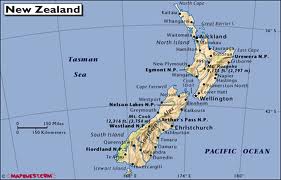 …….Milyen messze van Ausztráliától?…Mekkora Új-Zéland területe?…..Mi az államformája?…..Mi a fővárosa?….Mekkora a népessége?….Mi a pénzneme?.....Hogy néz ki? Keress képet róla!….Milyen az éghajlata?….Mi jellemzi az élővilágát?....Mikor nyitotta meg kapuit a Kelly Tarlton's Antarctic Encounter and Underwater World?....Hány új-zélandi nemzeti park szerepel az UNESCO világörökség-listáján? Melyek ezek?.....Hányas számú út vezet a Tasmán tenger partján?.....Hasonlítsd össze Magyarország területével! Melyik a nagyobb?…..Hasonlítsd össze Magyarország államformájával! Mik a főbb különbségek?…..Hasonlítsd össze a két ország népességét! Melyik nagyobb?….Hány forint 1 Új-Zélandi Dollár?....Melyik országnak van magasabb hegye?....Melyik az ország legmagasabb pontja?….Milyen az idő karácsonykor Új-Zélandon?….Mit szoktak csinálni Új-Zélandon karácsonykor?….Mit szoktak enni karácsonykor?….Keress szörföző Mikulás képeket!….